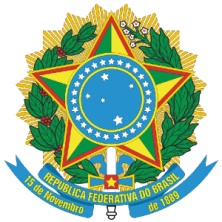 UNIVERSIDADE FEDERAL DO ESPÍRITO SANTOCENTRO DE ARTESDEPARTAMENTO DE COMUNICAÇÃO SOCIALPlano de EnsinoPlano de EnsinoPlano de EnsinoPlano de EnsinoPlano de EnsinoPlano de EnsinoUniversidade Federal do Espírito SantoCampus GoiabeirasCampus GoiabeirasCampus GoiabeirasCampus GoiabeirasCampus GoiabeirasCurso: Curso: Curso: Curso: Curso: Curso: Departamento Responsável: Comunicação SocialDepartamento Responsável: Comunicação SocialDepartamento Responsável: Comunicação SocialDepartamento Responsável: Comunicação SocialDepartamento Responsável: Comunicação SocialDepartamento Responsável: Comunicação SocialData de Aprovação (Art. nº91):Data de Aprovação (Art. nº91):Data de Aprovação (Art. nº91):Data de Aprovação (Art. nº91):Data de Aprovação (Art. nº91):Data de Aprovação (Art. nº91):Docente Responsável: Docente Responsável: Docente Responsável: Docente Responsável: Docente Responsável: Docente Responsável: Qualificação / link para o Currículo Lattes: Qualificação / link para o Currículo Lattes: Qualificação / link para o Currículo Lattes: Qualificação / link para o Currículo Lattes: Qualificação / link para o Currículo Lattes: Qualificação / link para o Currículo Lattes: Disciplina: Disciplina: Disciplina: Código: Código: Código: Pré-requisito:Carga HoráriaSemestral: 60hCarga HoráriaSemestral: 60hCréditosDistribuição da Carga Horária SemestralDistribuição da Carga Horária SemestralDistribuição da Carga Horária SemestralDistribuição da Carga Horária SemestralDistribuição da Carga Horária SemestralCréditosTeóricaExercícioExercícioExercícioLaboratórioCréditosEmenta: Ementa: Ementa: Ementa: Ementa: Ementa: Objetivos Específicos:Objetivo principal: Objetivos Específicos:Objetivo principal: Objetivos Específicos:Objetivo principal: Objetivos Específicos:Objetivo principal: Objetivos Específicos:Objetivo principal: Objetivos Específicos:Objetivo principal: Conteúdo ProgramáticoMetodologia:Critérios/Processo de avaliação da aprendizagem:Bibliografia básica:Bibliografia complementar:Cronograma:Aula 1:  Aula 2: Aula 3: Aula 4: Aula 5: Aula 6: Aula 7: Aula 8: Aula 9:Aula 10: Aula 11: Aula 12: Aula 13: Aula 14: Aula 15: 